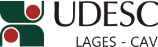 ALTERA OS TERMOS DA PORTARIA 170/2015/CAV.A Diretora Geral em Exercício do Centro de Ciências Agroveterinárias, no uso de suas atribuições,RESOLVE:Alterar os termos da Portaria Nº 170/2015, de 10/07/2015, que homologou o resultado do Processo Seletivo – Edital nº 06/2015 – UDESC para professor substituto para a área de Histologia e Embriologia Veterinária, quanto aos aprovados e sua classificação, que passará a ser como segue abaixo, mantidos os demais itens:HISTOLOGIA E EMBRIOLOGIA VETERINÁRIAHeloisa Maria Falcão Mendes - 1º lugarFernanda Jonck - 2º lugarFlavia Harumi Scheffer Yamakawa – 3º lugarProfª Mere Erika SaitoDiretora Geral em Exercício do CAV/UDESCPORTARIA INTERNA DO CAV Nº 191/2015, de 22/07/2015